ОТКРЫТАЯ ПАРУСНАЯ РЕГАТА
«Кубок Федерации»   В классах: «Финн», «эМ-Ка», «Летучий голландец», «Солинг», «Звездный»,   «ER 29», «GP 26», «Луч» «Лазер», «Кадет», «Оптимист», «Зумм», «Ракета 270», «SB20», «Микро», «2,4mR», «А-31», «А30+»OSIRIS, «Картер-30», «Open 800», «Четвертьтонник», «Минитоник»	3-4 октября 2020 года, МоскваГОНОЧНАЯ ИНСТРУКЦИЯ Официальная ГИ будет вывешена на доске объявлений              в яхт-клубе «ГАЛС» 02.10.2020г     Используемые сокращения: ППГ – правила парусных гонок RACING RULES of SAILING 2017-2020 (ППГ-17)ГИ    – гоночная инструкция     ГК    – гоночный комитет     ПК   – протестовый комитет     ГСС – Главное судейское судноПРАВИЛАСоревнование проводится по Правилам парусных гонок ISAF (ППГ-17).Кроме этого, будут применяться следующие правила:Правила парусных соревнований ВФПС (ППС-2014) с изменениями, изложенными в Положении и в настоящей Гоночной инструкции (ГИ);Правила классов яхт, участвующих в Кубке;Правила плавания по ВВП РФ;Местные правила плавания Московского бассейна;Положение о Кубке;Настоящая Гоночная инструкция.РЕГИСТРАЦИЯ УЧАСТНИКОВ        Предварительные заявки принимаются по интернету на почту МФПС.Регистрация участников проводится до 22.00 2 октября 2020 г.    Стартовый взнос вносится во время регистрации 3 октября 2020 секретарю  соответствующей дистанции в размере 500 руб. с члена экипажа. ОПОВЕЩЕНИЕ УЧАСТНИКОВ, СИГНАЛЫ, ПОДАВАЕМЫЕ НА БЕРЕГУИзвещения участникам будут вывешиваться на Доске официальных объявлений. Оперативная информация будет доводиться до участников голосом со стартового (финишного) судна Гоночного комитета.Флаг «L» с одним звуковым сигналом означает: «На доске официальных объявлений вывешено новое извещение для участников».4. ИЗМЕНЕНИЯ ГОНОЧНОЙ ИНСТРУКЦИИЛюбое изменение гоночной инструкции будет вывешено до 10.00 дня, когда оно вступает в силу, за исключением изменений в расписании гонок, которые будут вывешены до 20.00 дня накануне вступления в силу.5. РАСПИСАНИЕ ГОНОК03.10               Сигнал «Предупреждение» первой гонки дня 10:57.04.10               Сигнал «Предупреждение» первой гонки дня 10:57.                          Церемония закрытия соревнований в яхт-клубе «Галс» 16:00.ФЛАГИ КЛАССОВ /СТАРТОВЫХ ГРУПП/, ПОРЯДОК СТАРТОВДистанция «А»Дистанция «В» Дистанция «С» Дистанция «D» В зависимости от числа заявленных яхт, стартовые группы могут быть изменены или образованы новые.Предусматривается проведение до 8-и гонок.Никакой сигнал «Предупреждение» не будет произведен позднее 14.00   04.10.2020 г.Регата считается состоявшейся при проведении 1-ой гонки.ЗОНА ГОНОК, ДИСТАНЦИЯЗона гонок – ДИСТАНЦИЯ «А» в районе яхт-клуба «Галс»Зона гонок – ДИСТАНЦИЯ «В» в районе Яхт-клуба ПатриотЗона гонок – ДИСТАНЦИЯ «С» в районе Осташковского плесаЗона гонок – ДИСТАНЦИЯ «D» в районе  ХлебниковоСхема дистанций, порядок прохождения знаков и стороны их огибания показаны в ПРИЛОЖЕНИИ ГИ и будут вывешены на Доске официальных объявлений яхт-клуба «Галс» не позднее 10.30 часов 03.10.2020 г.После сигнала «Старт открыт» дистанция изменяться не будет, но может бытьсокращена (Правило 32).ЗНАКИЗнаки дистанции «А»: 1, 2(s),2(p), 3, 4, – надувные буи оранжевого цвета, Знак стартовой линии – буй оранжевого цвета Знак финишной линии– буй  синего цвета.Знаки дистанции «В»:  – 1. 2, 3, 4-треугольные надувные буи жёлтого цвета, Знак стартовой линии – буй с красным флагом на штоке.Знак финишной линии– буй с синим флагом на штоке.Знаки дистанции «С»: 1, 2, 3, 4,  – Треугольные надувные буи светло-жолтого цвета, 	    Знак стартовой линии – буй с красным флагом на штоке.Знак финишной линии– буй с синим флагом на штоке.Знаки дистанции «D»:  -1. 2, 3, 4-треугольные надувные буи красного цвета, Знак стартовой линии – буй с красным флагом на штоке.Знак финишной линии– буй с синим флагом на штоке  по назначениюРЕГИСТРАЦИЯ В ЗОНЕ СТАРТАДо сигнала «Предупреждение» первой гонки дня яхта должна зарегистрироваться, проходя по корме стартового судна гоночного комитета.СТАРТ, СТАРТОВЫЕ СИГНАЛЫСтартовой считается линия между буем с красно-белым флагом на штоке у левого конца линии и оранжевой вехой на борту стартового судна у правого конца линии.Старты даются в порядке перечисления классов /стартовых групп/.Стартовые сигналы – в соответствии с Правилом 26 ППГ-2017 с изменением, что интервалы между сигналами «Старт открыт» 3 мин.Яхта должна стартовать в пределах 3-х мин. после сигнала «Старт» своего класса (стартовой группы). Яхта, прошедшая стартовую линию позднее 3 мин., будет считаться DNS (правила А5 ППГ-2017).    Старт 2-ой и последующих гонок дня может быть дан по готовности классов       /стартовых групп/, но не ранее, чем через 10 минут после финиша последней яхты стартовой группы или окончания контрольного времени предыдущей гонки (в зависимости от того, что заканчивается раньше).Флаг «L» поднятый на судне ГК, принимающем финиш, означает: «Будет проводиться следующая гонка дня».ОТЗЫВЫОтзывы – в соответствии с Правилом 29 ППГ-2017.ФИНИШФинишной считается линия между буем с синим флагом на штоке у левого (правого) конца линии и шестом с красной фигурой на борту судна Гоночного комитета у правого (левого) конца линии согласно Схеме дистанции в ПРИЛОЖЕНИИ ГИ.СИСТЕМА НАКАЗАНИЙПравила 44.1 и 44.2 изменены тем, что для выполнения наказания достаточно выполнить один оборот.Яхта, которая выполнила наказание согласно Правилу 44.1, должна известить об этом Гоночный комитет после своего финиша.КОНТРОЛЬНОЕ ВРЕМЯЯхты, которые финишируют позднее 10-ти мин. после финиша первой яхты своего класса, будут считаться DNF (изменение правил 35 и А4).ВЫХОД ИЗ ГОНКИ Вышедшая из гонки яхта должна известить об этом Гоночный комитет при первой разумной возможности.ПРОТЕСТЫЯхта, намеревающаяся подать письменный протест должна известить об этом Гоночный комитет сразу после своего финиша (дополнение Правила 61.1).Время подачи письменного протеста 20 мин. после прихода ГСС в гавань.Будет применяться приложение Т ППС (Арбитраж).ПОДВЕДЕНИЕ РЕЗУЛЬТАТОВСистема подсчёта очков – линейная, согласно Правилу А4 ППГ-2017.В случае если в соревнованиях юношей и девушек будут заявлены смешанные экипажи, то их результаты будут учитываться в зачете среди юношей.В случае проведения 5 и более гонок результат худшей гонки исключается из итоговой суммы очков. СУДА ОБЕСПЕЧЕНИЯ         Все суда обеспечения (катера представителей команд, тренеров и другого     обеспечивающего персонала) не должны располагаться ближе  снаружи      от дистанции гонок и от любой яхты в гонке с момента подготовительного сигнала      для первого стартующего класса до момента, пока все яхты финишируют, или пока      гоночный комитет подаст сигнал откладывания, общего отзыва или прекращения.      Этот пункт ГИ не применяется во время спасательных операций.БЕЗОПАСНОСТЬВо всё время пребывания на воде экипажи яхт должны надлежащим образом нести на себе исправные и соответствующие весу участника спасательные жилеты. Несоблюдение данного пункта будет считаться нарушением правил.ОТКАЗ ОТ ОТВЕТСТВЕННОСТИ    Участники принимают участие в соревновании на свой страх и риск.Гоночный комитет не принимает на себя ответственность за жизнь или собственность участников соревнования, а также за возможные телесные повреждения или повреждения имущества на соревновании или в связи с ним.ЭКОЛОГИЧЕСКИЕ ТРЕБОВАНИЯ          Участники соревнования должны соблюдать общепринятые требования по     Экологии и принимать все возможные меры по предупреждению загрязнения     окружающей среды. Спортсмен не имеет права преднамеренно выбрасывать мусор      в воду (Правило 55 ППГ-17).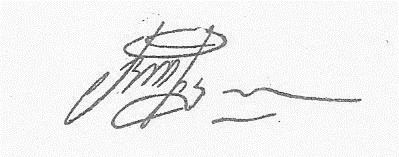  Председатель Гоночного комитета                                           В.В. ТрушинСтартовая группаСтартующие яхтыФлаги1 Стартовая группаSB 20Флаг SB 202 Стартовая группа2,4mRФлаг 2,4 mR3 Стартовая группаЛазер, Луч (Взрослые)Флаг LazerСтартовая группаСтартующие яхтыФлаги1 Стартовая группаЧетвертьтонникФлаг 1Стартовая группаСтартующие яхтыФлаги1 Стартовая группа 470Флаг 12 Стартовая группа«er 29», 420Флаг 23 Стартовая группаКартер 30Флаг 3Стартовая группаСтартующие яхтыФлаги1 Стартовая группаЛазер , ЛУЧФлаг 12 Стартовая группаЛазер -Р, ЛУЧ-Р, Лазер 4.7, Луч -МФлаг 23 Стартовая группаКадет, Зумм, Ракета 270.Флаг 34  Стартовая группа«Оптимист»Флаг 4